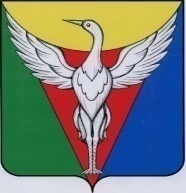 АДМИНИСТРАЦИЯ ПОДОВИННОГО СЕЛЬСКОГО ПОСЕЛЕНИЯОКТЯБРЬСКОГО МУНИЦИПАЛЬНОГО РАЙОНАЧЕЛЯБИНСКОЙ ОБЛАСТИПОСТАНОВЛЕНИЕ проект__________________________________________________________________от     .       .        г. № О порядке оказания единовременнойматериальной помощи гражданам, находящиеся в трудной жизненной ситуации 	В целях оказания единовременной материальной помощи гражданам, находящимся в трудной жизненной ситуации, в соответствии с муниципальной программой «Социальная поддержка граждан Октябрьского муниципального района», утвержденной Постановлением  Администрации Октябрьского муниципального района ПОСТАНОВЛЯЕТ:1. Утвердить Положение о порядке оказания материальной помощи гражданам, проживающим на территории Подовинного сельского поселения Октябрьского сельского поселения, оказавшимся в трудной жизненной ситуации (Приложение №1).2. Утвердить форму заявления на оказание единовременной материальной помощи (Приложение № 2).3. Утвердить Положение о комиссии по вопросам оказания материальной помощи гражданам, находящимся в трудной жизненной ситуации (Приложение № 3).4.  Утвердить состав комиссии по оказанию материальной помощи гражданам, оказавшимся в трудной жизненной ситуации (Приложение №4).5. Обнародовать на информационном стенде и разместить на официальном сайте администрации Подовинного сельского поселения6. Контроль за исполнением настоящего постановления оставляю за собойГлава  Подовинного сельского поселения                                            В.С.Кузьменко                                                                                                      Приложение № 1
к постановлению АдминистрацииОктябрьского муниципального районаот     .     .         г. № ПОЛОЖЕНИЕ О ПОРЯДКЕ ОКАЗАНИЯ ЕДИНОВРЕМЕННОЙ МАТЕРИАЛЬНОЙ ПОМОЩИ ГРАЖДАНАМ, НАХОДЯЩИМСЯ В ТРУДНОЙ ЖИЗНЕННОЙ СИТУАЦИИI. Общие положения1.1. Настоящий Порядок оказания единовременной материальной помощи гражданам, находящимся в трудной жизненной ситуации (далее - Порядок), разработан в целях оказания единовременной материальной помощи гражданам, находящимся в трудной жизненной ситуации, в соответствии с Муниципальной  программой «Социальная поддержка граждан Октябрьского муниципального района», утвержденной Постановлением  Администрации Октябрьского муниципального района.1.2.  Основные понятия:Материальная помощь - единовременная денежная выплата гражданам, оказавшимся в трудной жизненной ситуации.Трудная жизненная ситуация - ситуация, объективно нарушающая жизнедеятельность гражданина и (или) его семьи (инвалидность, неспособность к самообслуживанию в связи с преклонным возрастом, болезнь, сиротство, безнадзорность несовершеннолетних, малообеспеченность, утрата документов и денег, одиночество, болезнь или смерть близких родственников, жизненно необходимое дорогостоящее лечение и тому подобное, в том числе в случаях имущественных потерь, вызванных чрезвычайной ситуацией или стихийным бедствием), которую он не может преодолеть самостоятельно.Заявитель - гражданин, подавший письменное заявление об оказании материальной помощи с необходимыми документами, подтверждающими изложенные в заявлении сведения, и постоянно зарегистрированный на территории Октябрьского муниципального  района. Интересы заявителя могут представлять опекун, попечитель или другой законный представитель.

Одиноко проживающий(ая) - лицо, проживающее одиноко, не имеющее близких родственников, обязанных содержать его по закону.Малоимущие граждане - граждане, проживающие в малоимущих семьях, а также одиноко проживающие малоимущие граждане, которые имеют среднедушевой доход ниже величины прожиточного минимума, установленного Правительством Челябинской области на соответствующий период.1.3. Получателями материальной помощи могут быть:а) граждане, оказавшиеся в чрезвычайных ситуациях в связи со стихийными бедствиями, катастрофами, в экстремальных жизненных ситуациях (пострадавшие от стихийного бедствия, пожара или при других обстоятельствах);б) лица, нуждающиеся в длительном и дорогостоящем лечении;в) малоимущие семьи, имеющие в своем  составе инвалида первой группы (колясочника), признанные нуждающимися в улучшении жилищных условий, а также не имеющие жилья и достаточных средств на его приобретение;г) иные лица, находящиеся в трудной жизненной ситуации, объективно нарушающей жизнедеятельность гражданина, которую он не может преодолеть самостоятельно.1.4. Материальная помощь предоставляется гражданам, находящимся в трудной жизненной ситуации, в виде денежной выплаты, за счет средств бюджета муниципального района. Финансирование расходов на оказание материальной помощи за счет средств бюджета муниципального района осуществляется в пределах средств, предусмотренных на указанные цели в бюджете на соответствующий финансовый год.	Предоставление материальной помощи на цели, указанные в подпункте «в» пункта 3 настоящего Порядка, осуществляется исходя из наличия денежных средств. 1.5.Материальная помощь заявителю предоставляется один раз в течение календарного года при предоставлении документов, указанных в настоящем Положении. Повторное оказание материальной помощи осуществляется при предоставлении документов, подтверждающих исключительность случая.II. Порядок обращения за оказанием материальной помощи	2.1. Основанием для предоставления материальной помощи является письменное заявление гражданина на имя главы администрации Подовинного сельского поселения Октябрьского муниципального района.	В заявлении в обязательном порядке указываются: гражданство, причина обращения за материальной помощью, место регистрации (пребывания), паспортные данные (серия, номер, кем и когда выдан паспорт).	Рассмотрение заявления об оказании материальной помощи осуществляется в порядке, предусмотренном Федеральным законом от 2 мая 2006 года N 59-ФЗ "О порядке рассмотрения обращений граждан Российской Федерации".К заявлению прилагаются следующие документы:- копии документов, удостоверяющих личность гражданина и членов его семьи;
- пенсионное удостоверение;
- справку о составе семьи;
- справки о доходах семьи;
- справки об инвалидности;
- ИНН
- СНИЛС
- другие необходимые документы, в зависимости от сложившейся трудной жизненной ситуации, подтверждающие наличие обстоятельств, являющихся основанием для оказания материальной помощи.Предоставленные заявителем сведения могут быть подтверждены посредством дополнительной проверки, проводимой Комиссией по вопросам оказания материальной помощи гражданам, находящимся в трудной жизненной ситуации (далее - Комиссия).6. администрация обязано:- вести учет поступивших заявлений;- консультировать граждан по вопросам предоставления материальной помощи, разъяснять порядок ее предоставления;- оказывать помощь гражданам в определении документов, указанных в пункте 5 настоящего Положения;- при необходимости проводить дополнительную проверку сведений, сообщенных заявителем, с составлением акта;- в пределах своей компетенции содействовать гражданам в получении документов, необходимых для предоставления материальной помощи;- осуществлять учет предоставленной материальной помощи;- подавать заявки на выделение средств из бюджета муниципального района, документы, отчеты и иную необходимую информацию, связанную с предоставлением материальной помощи и расходованием средств бюджета муниципального района, в финансовое управление администрации района;- обеспечивать проведение заседаний Комиссии с соблюдением сроков, установленных настоящим Положением.Администрация  несет ответственность за нецелевое использование денежных средств бюджета администрации Подовинного сельского поселения , выделяемых на финансирование расходов, предусмотренных настоящим Положением в соответствии с законодательством РФ.7. На заявление обратившегося гражданина об оказании материальной помощи накладывается резолюция Главы администрации Подовинного сельского поселения Октябрьского муниципального района , затем комиссия проводит обследование и дает заключение о целесообразности оказания материальной помощи. Материальная помощь оказывается гражданам на основании распоряжения администрации Подовинного сельского поселения Октябрьского муниципального района.Заявление гражданина, поступившее в администрацию, рассматривается Комиссией в срок не более одного календарного месяца со дня поступления.8. Результаты рассмотрения заявления Комиссией оформляются протоколом, в котором отражается одно из следующих решений:- о возможности предоставления материальной помощи гражданину (с указанием оснований и условий для предоставления помощи и ее размера). В этом случае администрация в течение трех рабочих дней со дня принятия решения Комиссией готовит проект распоряжения главы администрации  о предоставлении материальной помощи и осуществляет его согласование в установленном порядке;- об отказе предоставления материальной помощи. В этом случае администрация в течение пяти рабочих дней со дня принятия решения Комиссией направляет гражданину уведомление об отказе в предоставлении материальной помощи с указанием причин, изложенных в решении Комиссии.9. Основанием для принятия комиссией решения об отказе в предоставлении материальной помощи являются:- документальное подтверждение отсутствия факта трудной жизненной ситуации;- предоставление заявителем неполных и недостоверных сведений;- отсутствие или ненадлежащее оформление документов, указанных в пункте 5 настоящего Положения.10. Размер материальной помощи определяется в зависимости от ситуации, в которой находится заявитель, в каждом случае индивидуально.11. Материальная помощь выплачивается гражданину в течение двух недель, со дня принятия распоряжения главы администрации  через кредитные организации (путем зачисления средств на банковский счет, номер которого указан в заявлении гражданина), кроме подпункта «в».	Оказание материальной помощи гражданам на цели, указанные в подпункте «в» пункта 3 настоящего Порядка, производиться путем перечисления средств на расчетный счет продавца жилого помещения по заявлению гражданина, в отношении которого принято решение об оказании материальной помощи.12. В экстренных случаях, когда в результате стихийного бедствия (пожар, наводнение и другие) утрачены документы, удостоверяющие личность гражданина, попавшего в трудную жизненную ситуацию, материальная помощь выплачивается на основании справки администрации сельского поселения, на территории которого зарегистрирован гражданин, подтверждающей его и утрату документов.13. Сумма выделенной единовременной материальной помощи, в соответствии с п. 8 ст. 217 ч. 2 Налогового кодекса Российской Федерации, не подлежит налогообложению.III.Порядок оформления документов на оказание материальной социальной помощи гражданам1. Граждане, обратившиеся по вопросу оказания им адресной материальной помощи, предоставляют в комиссию следующие документы:1.1 копия документа, удостоверяющего личность заявителя и факт проживания заявителя на территории района. Если от имени малоимущего гражданина обращается его представитель, то он должен дополнительно представить копию своего паспорта и документ, удостоверяющий его полномочия;1.2 справка с места жительства о составе членов семьи, зарегистрированных по указанному адресу;1.3 справка о доходах всех членов семьи за 3 месяца, предшествующих месяцу обращения;1.4 другие документы, подтверждающие указанные в заявлении обстоятельства и понесенные вследствие их предстоящие расходы:• в случае утраты или повреждения жилого помещения, предметов первой необходимости вследствие пожара или стихийного бедствия - справка о принадлежности утраченного дома, акт о пожаре, постановление об отказе в возбуждении уголовного дела;• в случае, если техническое состояние жилого помещения создает угрозу жизни и здоровью проживающих в нем граждан, акт осмотра технического состояния жилого дома, документ, подтверждающий право собственности на дом, также при наличии может быть предоставлено заключение о пригодности (непригодности) жилого помещения для проживания граждан;• в случае необходимости медицинской помощи сверх видов и объемов медицинской помощи, предусмотренной территориальной программой государственных гарантий оказания гражданам бесплатной медицинской помощи, - заключение врача, подтверждающее наличие заболевания; документ, подтверждающий необходимость вышеуказанной медицинской помощи;• в случае оказания материальной помощи на приобретение лекарственных препаратов - документ о назначении данного лекарственного препарата.• при оказании материальной помощи на проезд до медицинского учреждения и обратно для обследования (очередного обследования) в данном учреждении либо проведения операции - документ, подтверждающий необходимость обследования (очередного обследования), или документ о назначении операции.2. Граждане обязаны предоставить дополнительные документы, позволяющие обосновать поданное заявление (например, копию справки МСЭ, копию имеющегося удостоверения, копию трудовой книжки или справку о регистрации в качестве безработного (для неработающих граждан трудоспособного возраста), локальный сметный расчет, ходатайство органов территориального самоуправления об оказании материальной помощи, справку налоговой инспекциПриложение № 2
к постановлению Администрации Подовинного сельского поселенияот    .      .        г. №                                                                                        Главе администрации Подовинного                                                            сельского поселенияОктябрьского муниципального района
______________________________________
от __________________________________,(фамилия, имя, отчество полностью)
проживающей(его) по адресу: __________
______________________________________
(индекс, адрес полностью)паспорт: серия __________ № ____________
выдан ________________________________контактный телефон ____________________
ЗАЯВЛЕНИЕПрошу предоставить мне единовременную материальную помощь в связи

___________________________________________________________________________

(указываются обстоятельства и причины обращения за материальной помощью)

Перечисление денежных средств на указанный мною счет (в случае денежной

выплаты):

___________________________________________________________________________

(№ счета и наименование кредитной организации)

Прилагаю документы: _______________________________________________________

___________________________________________________________________________Предупрежден(а) об ответственности за представление ложной информации и недостоверных (поддельных) документов.Против проверки представленных мной сведений не возражаю.«______» ____________20____г. _________________________________(подпись)Документы приняты «______» _____________20___г.
Документы принял______________________________________подпись и расшифровка подписи"___" ___________ 20____ г. __________________ ____________________________
                                 (подпись)          (Ф.И.О. полностью)Приложение № 3
к постановлению Администрации Подовинного сельского поселенияот     .        .          г. № Положение
о комиссии по вопросам оказания материальной помощи
гражданам, находящимся в трудной жизненной ситуации
1. Общие положения1.1. Состав комиссии по вопросам оказания материальной помощи гражданам, находящимся в трудной жизненной ситуации (далее - комиссия) утверждается настоящим постановлением Главы администрации Подовинного сельского поселения Октябрьского муниципального.
1.2. Комиссия в своей деятельности руководствуется Конституцией РФ,  Уставом Подовинного сельского поселения Октябрьского муниципального района, Положением «О порядке предоставления материальной помощи гражданам, находящимся в трудной жизненной ситуации», утвержденным настоящим постановлением администрации Подовинного сельского поселения Октябрьского муниципального района от    .    .        г. № 2. Основные направления деятельности комиссии
	Комиссия занимается рассмотрением вопросов оказания материальной помощи гражданам, находящимся в трудной жизненной ситуации.3. Права и обязанности комиссии
3.1. Комиссия принимает решения об оказании материальной помощи гражданам, оказавшимся в трудной жизненной ситуации, либо об отказе в предоставлении таковой.3.2. Комиссия устанавливает сумму единовременной материальной помощи гражданину в виде денежной выплаты (за счет средств  бюджета).3.3. Комиссия обязана рассмотреть заявление на предоставление материальной помощи гражданину в срок не более одного календарного месяца со дня его регистрации.3.4. Комиссия имеет право оказывать материальную помощь гражданам, находящимся в трудной жизненной ситуации, не более одного раза в календарном году.3.5. Комиссия вправе вынести решение об оказании материальной помощи гражданам, оказавшимся в трудной жизненной ситуации, более одного раза в году в исключительном случае в индивидуальном порядке, с обоснованием в протоколе причин.3.6. Комиссия обязана в протоколе заседания комиссии указать конкретную сумму материальной помощи гражданину.3.7. Комиссия обязана в случае принятия решения об отказе в предоставлении материальной помощи направить заявителю в течение пяти рабочих дней с момента заседания Комиссии соответствующее уведомление.4. Порядок деятельности комиссии, оформление ее деятельности4.1. Заседания комиссии проводятся по мере поступления заявлений на оказание материальной помощи.4.2. Дату заседания комиссии назначает председатель, в его отсутствие - заместитель.

4.3. Председательствующим на заседании комиссии является ее председатель, в его отсутствие - заместитель.4.4. В процессе заседания комиссии секретарь комиссии ведет протокол заседания, в случае отсутствия секретаря протокол ведет любой из членов комиссии.

4.5. Заседание комиссии считается правомочным, если на нем присутствует более 60% членов комиссии.4.6. Решение комиссии принимается простым большинством голосов присутствующих членов комиссии. Заочное голосование не допускается.

4.7. Заседание комиссии оформляется протоколом за подписью председательствующего, членов комиссии.4.8. Решение комиссии об отказе в предоставлении материальной помощи заявителю после подписания протокола оформляется секретарем, в виде уведомления за подписью председателя комиссии или его заместителя.Приложение № 4
к постановлению Администрации Октябрьского муниципального районаот    .       .         г. № Состав
комиссии по вопросам оказания материальной помощи
гражданам, находящимся в трудной жизненной ситуации

Кузьменко В.С. – председатель комиссии, Глава администрации Члены комиссии:Бобылева Н.И. – главный бухгалтер администрацииГизатулина Ю.Р.- специалист администрацииВасильченков М.В. – председатель Совета депутатов Подовинного сельского поселения